Информация о доп. Образование (ВСЁ) по направлениям в общеобразовательных учреждениях Анучинского муниципального округа на 2021-2022 учебный годИнформация о доп. Образование (ПФДО) по направлениям в общеобразовательных учреждениях Анучинского муниципального округа на 2021-2022 учебный годВедущий специалист КУ МОУО   				Груздева С.А.Направления: - техническое – начальное моделирование, электрифицированные игрушки, изучение и применение микрокалькуляторов; изучение и конструирование техники (автолюбители, мотолюбители, картинг, багги, конструирования малогабаритной техники, юных комбайнеров, трактористов), технический дизайн и художественное проектирование, техническое искусство фотографии, кино и телевидения, техника звука, инженерная графика, электротехника, радиотехника, электротехника; робототехника, светотехника, информационные технологии, школы юнного автомобилиста и юного спасателя, юные рационализаторы и изобретатели и др.;- естественнонаучное – учебно-исследовательская деятельность и изучение целого ряда дисциплин: астрономия, математика, химия, физика, информатика, геология, география, природоведение, медицина и др.;- физкультурно-спортивное – образовательный и тренировочный процесс, направленный на общую физическую подготовку (спортивная акробатика, бадминтон, гандбол, художественная гимнастика, плавание, хоккей, футбол, шашка, фехтование, различные виды борьбы и др. виды спорта), лечебная физкультура (фитнес-аэробика, йога, лечебная физкультура, ритмическая гимнастика)- художественное – музыкальное искусство (фортепиано, струнные, духовые и ударные, народные инструменты, инструменты эстрадного оркестра, ансамбли, сольный вокал, хоровое пение, музыкальный фольклор); изобразительное искусство (живопись, акварельная живопись, декоративно-прикладное творчество, дизайн), хореографическое (хореографическое творчество, искусство балета), эстрадно-джазовое творчество, театральное искусство, цирковое искусство, архитектурное искусство, художественное слово, литературное творчество, кино-фото-видео искусства и др.;- туристско-краеведческое – развитие познавательных, исследовательских навыков по изучению природы, военная история, этнография, родословие, культуры родного края, поиск, школьные музеи, привлечение к социальным инициативам по охране природы, памятников культуры, экскурсионная, музейная, архивная   и экспедиционная работа; спортивный и оздоровительный туризм (пеший, лыжный, горный, водный, велосипедный, конный и другие виды), альпинизм и др.;- социально-ГУМАНИТАРНОЕ – социализация и общение, интеллектуальное развитие, логопедия, художественно-эстетическое и творческое развитие, подготовка к школе, социокультурная адаптация детей, в том числе мигрантов и др.; коррекция и социокультурная реабилитация детей с ОВЗ, инклюзия; основы медиа-информационных технологий, основы психологии, социологии, политологии и права, игротехники и игровое конструирование, профориентация и предпрофессиональная подготовка; подготовка к  ЕГЭ , изучение иностранных языков.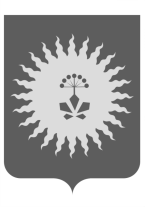 Российская ФедерацияКАЗЁННОЕ  УЧРЕЖДЕНИЕ «МУНИЦИПАЛЬНЫЙ ОРГАН УПРАВЛЕНИЯ ОБРАЗОВАНИЕМ  АНУЧИНСКОГО МУНИЦИПАЛЬНОГО ОКРУГА ПРИМОРСКОГО КРАЯ»692300,Приморский край, Анучинский район, с. Анучино, ул. Лазо,6, тел.:91-7-85ОГРН 1022500510801 ИНН 2513000401 КПП 251301001эл.адрес: anuchinsky_ed@mail.ruРоссийская ФедерацияКАЗЁННОЕ  УЧРЕЖДЕНИЕ «МУНИЦИПАЛЬНЫЙ ОРГАН УПРАВЛЕНИЯ ОБРАЗОВАНИЕМ  АНУЧИНСКОГО МУНИЦИПАЛЬНОГО ОКРУГА ПРИМОРСКОГО КРАЯ»692300,Приморский край, Анучинский район, с. Анучино, ул. Лазо,6, тел.:91-7-85ОГРН 1022500510801 ИНН 2513000401 КПП 251301001эл.адрес: anuchinsky_ed@mail.ruРоссийская ФедерацияКАЗЁННОЕ  УЧРЕЖДЕНИЕ «МУНИЦИПАЛЬНЫЙ ОРГАН УПРАВЛЕНИЯ ОБРАЗОВАНИЕМ  АНУЧИНСКОГО МУНИЦИПАЛЬНОГО ОКРУГА ПРИМОРСКОГО КРАЯ»692300,Приморский край, Анучинский район, с. Анучино, ул. Лазо,6, тел.:91-7-85ОГРН 1022500510801 ИНН 2513000401 КПП 251301001эл.адрес: anuchinsky_ed@mail.ruРоссийская ФедерацияКАЗЁННОЕ  УЧРЕЖДЕНИЕ «МУНИЦИПАЛЬНЫЙ ОРГАН УПРАВЛЕНИЯ ОБРАЗОВАНИЕМ  АНУЧИНСКОГО МУНИЦИПАЛЬНОГО ОКРУГА ПРИМОРСКОГО КРАЯ»692300,Приморский край, Анучинский район, с. Анучино, ул. Лазо,6, тел.:91-7-85ОГРН 1022500510801 ИНН 2513000401 КПП 251301001эл.адрес: anuchinsky_ed@mail.ruРоссийская ФедерацияКАЗЁННОЕ  УЧРЕЖДЕНИЕ «МУНИЦИПАЛЬНЫЙ ОРГАН УПРАВЛЕНИЯ ОБРАЗОВАНИЕМ  АНУЧИНСКОГО МУНИЦИПАЛЬНОГО ОКРУГА ПРИМОРСКОГО КРАЯ»692300,Приморский край, Анучинский район, с. Анучино, ул. Лазо,6, тел.:91-7-85ОГРН 1022500510801 ИНН 2513000401 КПП 251301001эл.адрес: anuchinsky_ed@mail.ru Информация о кружках (отделениях, секциях) дополнительного образования в образовательных учреждениях Анучинского муниципального округа на 2021-2022 учебный год№ Информация о кружках (отделениях, секциях) дополнительного образования в образовательных учреждениях Анучинского муниципального округа на 2021-2022 учебный годНа №На №от Информация о кружках (отделениях, секциях) дополнительного образования в образовательных учреждениях Анучинского муниципального округа на 2021-2022 учебный годНаправленность программы (кружка)№ п\пНазвание программы (кружка)Количество детейКоличество детейКоличество детейКоличество детейКоличество детейКоличество детейКоличество детейКоличество детейКоличество детейКоличество детейКоличество детейКоличество детейКоличество детейФИО рук-ля /Образование рук-ляПлатные / БесплатныеНаправленность программы (кружка)№ п\пНазвание программы (кружка)Всегоиз всех детей кол-во девочекВозрастВозрастВозрастВозрастВозрастДети с ОВЗДети инвалидыКол-во детей, (ФИО) состоящие в ПДН и КДНКол-во детей мало обеспеченных семейколичество детей в неполных семьяхКол-во детей из многодетных  семейФИО рук-ля /Образование рук-ляПлатные / БесплатныеНаправленность программы (кружка)№ п\пНазвание программы (кружка)Всегоиз всех детей кол-во девочек3-4 года5-6 лет7-9 лет10-14 лет15-17 летДети с ОВЗДети инвалидыКол-во детей, (ФИО) состоящие в ПДН и КДНКол-во детей мало обеспеченных семейколичество детей в неполных семьяхКол-во детей из многодетных  семейФИО рук-ля /Образование рук-ляПлатные / БесплатныеОбразовательные учреждения Анучинского муниципального округаОбразовательные учреждения Анучинского муниципального округаОбразовательные учреждения Анучинского муниципального округаОбразовательные учреждения Анучинского муниципального округаОбразовательные учреждения Анучинского муниципального округаОбразовательные учреждения Анучинского муниципального округаОбразовательные учреждения Анучинского муниципального округаОбразовательные учреждения Анучинского муниципального округаОбразовательные учреждения Анучинского муниципального округаОбразовательные учреждения Анучинского муниципального округаОбразовательные учреждения Анучинского муниципального округаОбразовательные учреждения Анучинского муниципального округаОбразовательные учреждения Анучинского муниципального округаОбразовательные учреждения Анучинского муниципального округаОбразовательные учреждения Анучинского муниципального округаОбразовательные учреждения Анучинского муниципального округаОбразовательные учреждения Анучинского муниципального округаОбразовательные учреждения Анучинского муниципального округаМБОУ школа с. ГражданкаМБОУ школа с. ГражданкаМБОУ школа с. ГражданкаМБОУ школа с. ГражданкаМБОУ школа с. ГражданкаМБОУ школа с. ГражданкаМБОУ школа с. ГражданкаМБОУ школа с. ГражданкаМБОУ школа с. ГражданкаМБОУ школа с. ГражданкаМБОУ школа с. ГражданкаМБОУ школа с. ГражданкаМБОУ школа с. ГражданкаМБОУ школа с. ГражданкаМБОУ школа с. ГражданкаМБОУ школа с. ГражданкаТехническая1РДШ(занесен в ПФДО)157533643Глухова Евгения Валерьевна,высшееБеспл.Естественнонаучная1Биология-это интересно(занесен в ПФДО)107461533Самойленко Марина Тьеровна, высшееБеспл.2Правовые основы жизни в современной России(занесен в ПФДО)10710543Ермакова Елена Васильевна, высшееБеспл.Физкультурно-спортивная1Волейбол(занесен в ПФДО)20114106756Гончарук Елена Геннадьевна, высшееБеспл.Художественная1Волшебный фоамиран(занесен в ПФДО)121257543Шмыгарева Нина Валентиновна, среднеспе циальноеБеспл.Художественная2Кукольный театр(занесен в ПФДО)12766634Гушко Светлана Геннадьевна, высшееБеспл.3Умелые руки15815744Гушко Светлана Геннадьевна, высшееБеспл.Туристско-краеведческая1«Приморский край – моя малая родина»146771645Самойленко Марина Тьеровна, высшееБеспл.Социально-гуманитарная1Патриот(занесен в ПФДО)157151645Василевская Кристина Александровна, высшееБеспл.Социально-гуманитарная2Мир человека878111441Василевская Кристина Александровна, высшееБеспл.Социально-гуманитарная3Этика и этикет(занесен в ПФДО)12812644Удовенко Алина Юрьевна, высшееБеспл.Социально-гуманитарная4Веселый светофорик10510534Пупыкина Татьяна Вениаминов       на, среднеспециальноеБеспл.Социально-гуманитарная5В здоровом теле – здоровый дух10610532Удовенко Алина Юрьевна, высшееБеспл.Социально-гуманитарная6Школа проектной деятельности105101542Казак Наталья Михайловна, высшееБеспл.ИТОГО1739600478442424785349Муравейский филиал МБОУ школы с. АнучиноМуравейский филиал МБОУ школы с. АнучиноМуравейский филиал МБОУ школы с. АнучиноМуравейский филиал МБОУ школы с. АнучиноМуравейский филиал МБОУ школы с. АнучиноМуравейский филиал МБОУ школы с. АнучиноМуравейский филиал МБОУ школы с. АнучиноМуравейский филиал МБОУ школы с. АнучиноМуравейский филиал МБОУ школы с. АнучиноМуравейский филиал МБОУ школы с. АнучиноМуравейский филиал МБОУ школы с. АнучиноМуравейский филиал МБОУ школы с. АнучиноМуравейский филиал МБОУ школы с. АнучиноМуравейский филиал МБОУ школы с. АнучиноМуравейский филиал МБОУ школы с. АнучиноМуравейский филиал МБОУ школы с. АнучиноТехническая1Юный столяр ПФДО150555000566Капустин А.М.Беспл.Естественнонаучная1Школьное лесничествоПФДО201010101105510Дьякова В.В.Беспл.ИТОГО35100051515110101116Пуховский филиал МБОУ школы с. ЧернышевкаПуховский филиал МБОУ школы с. ЧернышевкаПуховский филиал МБОУ школы с. ЧернышевкаПуховский филиал МБОУ школы с. ЧернышевкаПуховский филиал МБОУ школы с. ЧернышевкаПуховский филиал МБОУ школы с. ЧернышевкаПуховский филиал МБОУ школы с. ЧернышевкаПуховский филиал МБОУ школы с. ЧернышевкаПуховский филиал МБОУ школы с. ЧернышевкаПуховский филиал МБОУ школы с. ЧернышевкаПуховский филиал МБОУ школы с. ЧернышевкаПуховский филиал МБОУ школы с. ЧернышевкаПуховский филиал МБОУ школы с. ЧернышевкаПуховский филиал МБОУ школы с. ЧернышевкаПуховский филиал МБОУ школы с. ЧернышевкаПуховский филиал МБОУ школы с. ЧернышевкаТехническая1Компьютерное рисованиеПФДО1515214Степкина Е.А./высшееБеспл.Художественная1Очумелые ручкиПФДО1411144Карасева Н.Г./высшееБемпл.Художественная2РадугаПФДО117111456Калинченко Е.Г./высшееБеспл.Художественная3Пластилиновые чудесаПФДО144145410Бублик И.И./бесплИТОГО54220039150410111020Староварваровский филиал МБОУ школы с. АнучиноСтароварваровский филиал МБОУ школы с. АнучиноСтароварваровский филиал МБОУ школы с. АнучиноСтароварваровский филиал МБОУ школы с. АнучиноСтароварваровский филиал МБОУ школы с. АнучиноСтароварваровский филиал МБОУ школы с. АнучиноСтароварваровский филиал МБОУ школы с. АнучиноСтароварваровский филиал МБОУ школы с. АнучиноСтароварваровский филиал МБОУ школы с. АнучиноСтароварваровский филиал МБОУ школы с. АнучиноСтароварваровский филиал МБОУ школы с. АнучиноСтароварваровский филиал МБОУ школы с. АнучиноСтароварваровский филиал МБОУ школы с. АнучиноСтароварваровский филиал МБОУ школы с. АнучиноСтароварваровский филиал МБОУ школы с. АнучиноСтароварваровский филиал МБОУ школы с. АнучиноЕстественнонаучная1«Чудеса в пробирке»ПФДО105---1010244Зубова Н.М., высшееБеспл.Естественнонаучная2«Экоша»ПФДО124122 (Фоменко С., Еловская А.)535Каменная М.Л., среднеспециальноеБеспл.Естественнонаучная3«Заниаматель-ная математика»179143111 (Мазур С.)464Суднищикова И.А., высшееБеспл.Художественная1«Мир школьных праздников» ПФДО1694102434Чёрная Е.П., высшееБеспл.Художественная2«Кулинарное дело»21128133 (Кузнецов Д., Мазур С., Фоменко С.)976Суляндзига Л.А., высшееБеспл.Художественная3«Мир рукоделия»7471 (Еловская А.)32Суляндзига К.П., среднеспециальноеБеспл.Социально-гуманитарная1«Язык мой – друг мой»9391 (Кузнецов Д.)21Шин Ю.Р., высшееБеспл.ИТОГО92460031565128292326МБОУ школа с. ЧернышевкаМБОУ школа с. ЧернышевкаМБОУ школа с. ЧернышевкаМБОУ школа с. ЧернышевкаМБОУ школа с. ЧернышевкаМБОУ школа с. ЧернышевкаМБОУ школа с. ЧернышевкаМБОУ школа с. ЧернышевкаМБОУ школа с. ЧернышевкаМБОУ школа с. ЧернышевкаМБОУ школа с. ЧернышевкаМБОУ школа с. ЧернышевкаМБОУ школа с. ЧернышевкаМБОУ школа с. ЧернышевкаМБОУ школа с. ЧернышевкаМБОУ школа с. ЧернышевкаФизкультурно-спортивная1ЮНАРМИЯ (ПФДО)1571523Буторина  Ю.С./высшеебесплХудожественная1«Умелые руки»(ПФДО)303094Щуковская Н.В./высшееСоциально-гуманитарная1«Преодоление дисграфии и дислексии у детей 2-4» (ПФДО)151532Щуковская Н.В./высшееСоциально-гуманитарная2«Английский язык» (ПФДО)1510513Малахова О.А./высшееИТОГО757005520000015012МБОУ школа с. НовогордеевкаМБОУ школа с. НовогордеевкаМБОУ школа с. НовогордеевкаМБОУ школа с. НовогордеевкаМБОУ школа с. НовогордеевкаМБОУ школа с. НовогордеевкаМБОУ школа с. НовогордеевкаМБОУ школа с. НовогордеевкаМБОУ школа с. НовогордеевкаМБОУ школа с. НовогордеевкаМБОУ школа с. НовогордеевкаМБОУ школа с. НовогордеевкаМБОУ школа с. НовогордеевкаМБОУ школа с. НовогордеевкаМБОУ школа с. НовогордеевкаМБОУ школа с. НовогордеевкаЕстественнонауч ная1Юный эколог (ПФДО)74412---211Картавая Наталья ВалерьевнаЕстественнонауч ная2Всезнайка(ПФДО)126102--413Юдина Нина ВладимировнаФизкультурно- спортивная1Здоровячок (ПФДО)10428---2-1Михаенкова Ирина ВладимировнаСоциально- гуманитарная1Азбука дорожного движения (ПФДО)12812---811Бондаренко Владимир АнатольевичСоциально- гуманитарная2Я юнармеец (ПФДО)166151---523Андросова Елена НиколаевнаИТОГО572802223030002159МБОУ школа с. АнучиноМБОУ школа с. АнучиноМБОУ школа с. АнучиноМБОУ школа с. АнучиноМБОУ школа с. АнучиноМБОУ школа с. АнучиноМБОУ школа с. АнучиноМБОУ школа с. АнучиноМБОУ школа с. АнучиноМБОУ школа с. АнучиноМБОУ школа с. АнучиноМБОУ школа с. АнучиноМБОУ школа с. АнучиноМБОУ школа с. АнучиноМБОУ школа с. АнучиноМБОУ школа с. АнучиноТехническая1РобототехникаПФДО134131245Глушак Ю.Н./высшееФизкультурно-спортивная1Настольный теннисПФДО868333Кирсанова Е.В./высшее2Шахматы2011208125Карпенко Е.Р. /высшее3ОФП2013209144Красных О. А./среднее специальноеХудожественная1ХореографияПФДО151578--2Шнейдер А.Н./высшее2Волшебный мир оригами12712342Цилюрик И.И./ среднее специальноеТуристско-краеведческая1Группа «Поиск»131049453Байделюк Л.Н./высшее2Историческое краеведение201120464Яковенко О.И./высшееСоциально-гуманитарная1Юнармия186162238Гуслев В.А./высшее2ШОКПФДО28172532573Шафигуллова М.А./высшее3Весёлый английский12812353Комиссаренко А.Н./ среднее специальное4Окно в природуПФДО1671331 (Двоенко А.)463Кудрявцева Л.Э./среднее специальное5Юный пожарный15101511 (Нестеренко Г.)574Федчикова Н.П./среднее специальное6Дорожная Азбука12912354Радионова А.В./высшееИТОГО222134007710342402558153ВСЕГОШКОЛЫДошкольные учреждения Анучинского муниципального округаДошкольные учреждения Анучинского муниципального округаДошкольные учреждения Анучинского муниципального округаДошкольные учреждения Анучинского муниципального округаДошкольные учреждения Анучинского муниципального округаДошкольные учреждения Анучинского муниципального округаДошкольные учреждения Анучинского муниципального округаДошкольные учреждения Анучинского муниципального округаДошкольные учреждения Анучинского муниципального округаДошкольные учреждения Анучинского муниципального округаДошкольные учреждения Анучинского муниципального округаДошкольные учреждения Анучинского муниципального округаДошкольные учреждения Анучинского муниципального округаДошкольные учреждения Анучинского муниципального округаДошкольные учреждения Анучинского муниципального округаДошкольные учреждения Анучинского муниципального округаДошкольные учреждения Анучинского муниципального округаДошкольные учреждения Анучинского муниципального округаМБДОУ «детский сад с. Гражданка»МБДОУ «детский сад с. Гражданка»МБДОУ «детский сад с. Гражданка»МБДОУ «детский сад с. Гражданка»МБДОУ «детский сад с. Гражданка»МБДОУ «детский сад с. Гражданка»МБДОУ «детский сад с. Гражданка»МБДОУ «детский сад с. Гражданка»МБДОУ «детский сад с. Гражданка»МБДОУ «детский сад с. Гражданка»МБДОУ «детский сад с. Гражданка»МБДОУ «детский сад с. Гражданка»МБДОУ «детский сад с. Гражданка»МБДОУ «детский сад с. Гражданка»МБДОУ «детский сад с. Гражданка»МБДОУ «детский сад с. Гражданка»Техническая1Юный строительПФДО83-8--------2Потапова Татьяна Юрьевна-Социально-гуманитарная1БукваежкаПФДО95-9---------Лапо Ирина Николаевна-ИТОГО178017000000002МБДОУ «детский сад №1 с. Анучино»МБДОУ «детский сад №1 с. Анучино»МБДОУ «детский сад №1 с. Анучино»МБДОУ «детский сад №1 с. Анучино»МБДОУ «детский сад №1 с. Анучино»МБДОУ «детский сад №1 с. Анучино»МБДОУ «детский сад №1 с. Анучино»МБДОУ «детский сад №1 с. Анучино»МБДОУ «детский сад №1 с. Анучино»МБДОУ «детский сад №1 с. Анучино»МБДОУ «детский сад №1 с. Анучино»МБДОУ «детский сад №1 с. Анучино»МБДОУ «детский сад №1 с. Анучино»МБДОУ «детский сад №1 с. Анучино»МБДОУ «детский сад №1 с. Анучино»МБДОУ «детский сад №1 с. Анучино»Художественная1«Бумажныесказки»   21112010004Фоменко Т.В.средне-специальное2«Речетворчество»ПФДО127120002Пркопенко Е.В.средне- специальное3«Теремок»ПФДО8680001Ускова Ю.Г.высшее4«Волшебный пластилин»2616260008Толстова Ю.В. средне- специальное5«Очумелые ручки»2314230007Козлова Н.В. средне- специальноеИТОГО905423661000002200МБДОУ «детский сад с. Новогордеевка »МБДОУ «детский сад с. Новогордеевка »МБДОУ «детский сад с. Новогордеевка »МБДОУ «детский сад с. Новогордеевка »МБДОУ «детский сад с. Новогордеевка »МБДОУ «детский сад с. Новогордеевка »МБДОУ «детский сад с. Новогордеевка »МБДОУ «детский сад с. Новогордеевка »МБДОУ «детский сад с. Новогордеевка »МБДОУ «детский сад с. Новогордеевка »МБДОУ «детский сад с. Новогордеевка »МБДОУ «детский сад с. Новогордеевка »МБДОУ «детский сад с. Новогордеевка »МБДОУ «детский сад с. Новогордеевка »МБДОУ «детский сад с. Новогордеевка »МБДОУ «детский сад с. Новогордеевка »Художественная1В стране рукоделияПФДО10655000000403Козлова Татьяна ВладимировнаСамочеляева Елена НиколаевнаИТОГО10655000000403МБДОУ «детский сад с. Староварваровка»МБДОУ «детский сад с. Староварваровка»МБДОУ «детский сад с. Староварваровка»МБДОУ «детский сад с. Староварваровка»МБДОУ «детский сад с. Староварваровка»МБДОУ «детский сад с. Староварваровка»МБДОУ «детский сад с. Староварваровка»МБДОУ «детский сад с. Староварваровка»МБДОУ «детский сад с. Староварваровка»МБДОУ «детский сад с. Староварваровка»МБДОУ «детский сад с. Староварваровка»МБДОУ «детский сад с. Староварваровка»МБДОУ «детский сад с. Староварваровка»МБДОУ «детский сад с. Староварваровка»МБДОУ «детский сад с. Староварваровка»МБДОУ «детский сад с. Староварваровка»Художественная1Умелые ручки ПФДО82-8--------4Глушак Н.И.ИТОГО82-8--------4МБДОУ «детский сад с. Чернышевка»МБДОУ «детский сад с. Чернышевка»МБДОУ «детский сад с. Чернышевка»МБДОУ «детский сад с. Чернышевка»МБДОУ «детский сад с. Чернышевка»МБДОУ «детский сад с. Чернышевка»МБДОУ «детский сад с. Чернышевка»МБДОУ «детский сад с. Чернышевка»МБДОУ «детский сад с. Чернышевка»МБДОУ «детский сад с. Чернышевка»МБДОУ «детский сад с. Чернышевка»МБДОУ «детский сад с. Чернышевка»МБДОУ «детский сад с. Чернышевка»МБДОУ «детский сад с. Чернышевка»МБДОУ «детский сад с. Чернышевка»МБДОУ «детский сад с. Чернышевка»Естественнонаучная1Веселая математика525001-Приходько Екатерина11Калашник Д.Е.- высшееТуристско-краеведческая1Юный эколог16816002-Приходько Людмила, Бельды  София55Смирнова Е.К –высшее пед.Социально-гуманитарная1Грамотейка (ПФДО)129120033Михайленко Т.В.-высшее пед.ИТОГО33191617000000909МБДОУ «детский сад №2 с. Анучино»МБДОУ «детский сад №2 с. Анучино»МБДОУ «детский сад №2 с. Анучино»МБДОУ «детский сад №2 с. Анучино»МБДОУ «детский сад №2 с. Анучино»МБДОУ «детский сад №2 с. Анучино»МБДОУ «детский сад №2 с. Анучино»МБДОУ «детский сад №2 с. Анучино»МБДОУ «детский сад №2 с. Анучино»МБДОУ «детский сад №2 с. Анучино»МБДОУ «детский сад №2 с. Анучино»МБДОУ «детский сад №2 с. Анучино»МБДОУ «детский сад №2 с. Анучино»МБДОУ «детский сад №2 с. Анучино»МБДОУ «детский сад №2 с. Анучино»МБДОУ «детский сад №2 с. Анучино»Естественнонаучная1Экологическое лукошко (ПФДО)241122200Привалова С.В.Социально-гуманитарная1Веселые пальчики (ПФДО)84800Хабарова О.В.Осьмушко О.А.2Веселые пальчики 84800Хабарова О.В.Осьмушко О.А.ИТОГО4019830200000000МБДОУ «детский сад с. Пухово»МБДОУ «детский сад с. Пухово»МБДОУ «детский сад с. Пухово»МБДОУ «детский сад с. Пухово»МБДОУ «детский сад с. Пухово»МБДОУ «детский сад с. Пухово»МБДОУ «детский сад с. Пухово»МБДОУ «детский сад с. Пухово»МБДОУ «детский сад с. Пухово»МБДОУ «детский сад с. Пухово»МБДОУ «детский сад с. Пухово»МБДОУ «детский сад с. Пухово»МБДОУ «детский сад с. Пухово»МБДОУ «детский сад с. Пухово»МБДОУ «детский сад с. Пухово»МБДОУ «детский сад с. Пухово»Художественная1Радуга красокПФДО104-10------2-6Пенчук Е.В.Радуга красок5451ИТОГО158-15------3-6ВСЕГО ДОУ2131165215830000038024ДШИ с. АнучиноДШИ с. АнучиноДШИ с. АнучиноДШИ с. АнучиноДШИ с. АнучиноДШИ с. АнучиноДШИ с. АнучиноДШИ с. АнучиноДШИ с. АнучиноДШИ с. АнучиноДШИ с. АнучиноДШИ с. АнучиноДШИ с. АнучиноДШИ с. АнучиноДШИ с. АнучиноДШИ с. АнучиноХудожественная1Дополнительная образовательная программа художественно-эстетической направленности «Фортепиано»1514--78-Сухова Елена ВладимировнаВысшее2Дополнительная образовательная программа художественно-эстетической направленности «Баян»40--13-Литовченко Виктор АлексеевичСредне специальное3Дополнительные образовательные программы художественно-эстетической направленности «Композиция»; «Скульптура»; «Живопись»; «Рисунок».2926--10190Чернюк Галина СергеевнаВысшее4Дополнительные образовательные программы художественно-эстетической направленности «Основы изобразительной грамоты и рисование»; «Прикладное искусство»; «Лепка».1613--97-Чернюк Галина СергеевнаВысшее5Дополнительная общеразвивающая программа в области музыкального искусства (вокальное исполнительство)Рабочая программа по учебному предмету «Эстрадное пение»65-114-Литовченко Виктор АлексеевичСредне специальноеИТОГО705812841ДШИ с. СтароварваровкаДШИ с. СтароварваровкаДШИ с. СтароварваровкаДШИ с. СтароварваровкаДШИ с. СтароварваровкаДШИ с. СтароварваровкаДШИ с. СтароварваровкаДШИ с. СтароварваровкаДШИ с. СтароварваровкаДШИ с. СтароварваровкаДШИ с. СтароварваровкаДШИ с. СтароварваровкаДШИ с. СтароварваровкаДШИ с. СтароварваровкаДШИ с. СтароварваровкаДШИ с. СтароварваровкаХудожественная1Театральное отделение2616112112000Ипатова И.В. высшееИТОГО2616112112000ДЮСШ с. АнучиноДЮСШ с. АнучиноДЮСШ с. АнучиноДЮСШ с. АнучиноДЮСШ с. АнучиноДЮСШ с. АнучиноДЮСШ с. АнучиноДЮСШ с. АнучиноДЮСШ с. АнучиноДЮСШ с. АнучиноДЮСШ с. АнучиноДЮСШ с. АнучиноДЮСШ с. АнучиноДЮСШ с. АнучиноДЮСШ с. АнучиноДЮСШ с. АнучиноФизкультурно-спортивная1ВолейболПФДО483000131162Мини-футболПФДО1050033Легкая атлетикаПФДО169880017115374Лыжные гонкиПФДО219006155ШахматыПФДО16400511ИТОГО359131037222163002ВСЕГО ДОП4552050511227365002000ВСЕГО13766645216539159617214614257183209№ п/пНаправление кружкаОУКол-во кружковЧисленность учащихся1техническоеМБОУ школа с. Анучино1131техническоеМБОУ школа с. Гражданка1151техническоеМуравейский филиал МБОУ школы с. Анучино1151техническоеПуховский филиал МБОУ школы с. Чернышевка1151техническоеШКОЛЫ4581техническоеМБДОУ детский сад с. Гражданка181техническоеСАДЫ18Итого:5662ЕстественнонаучноеМуравейский филиал МБОУ школы с. Анучино1202ЕстественнонаучноеМБОУ школа с. Гражданка2202ЕстественнонаучноеСтароварваровский филиал МБОУ школы с. Анучино3392ЕстественнонаучноеМБОУ школа с. Новогордеевка2192ЕстественнонаучноеШКОЛЫ10982ЕстественнонаучноеМБДОУ детский сад №2 с. Анучино1242ЕстественнонаучноеМБДОУ детский сад с. Чернышевка152ЕстественнонаучноеСАДЫ229Итого:121273Физкультурно-спортивноеМБОУ школа с. Анучино348Физкультурно-спортивноеМБОУ школа с. Гражданка120Физкультурно-спортивноеМБОУ школа с. Чернышевка115Физкультурно-спортивноеМБОУ школа с. Новогордеевка110Физкультурно-спортивноеШКОЛЫ693Физкультурно-спортивноеДОП5359Итого:114524ХудожественноеМБОУ школа с. Анучино2274ХудожественноеМБОУ школа с. Гражданка3394ХудожественноеПуховский филиал МБОУ школы с. Чернышевка3394ХудожественноеСтароварваровский филиал МБОУ школы с. Анучино3444ХудожественноеМБОУ школа с. Чернышевка130ХудожественноеШКОЛЫ12179ХудожественноеДОП696ХудожественноеМБДОУ детский сад №1 с. Анучино590ХудожественноеМБДОУ детский сад с. Пухово115ХудожественноеМБДОУ детский сад с. Новогордеевка110ХудожественноеМБДОУ детский сад с. Староварваровка18ХудожественноеСАДЫ8123Итого:263985Туристско-краеведческоеМБОУ школа с. Анучино2335Туристско-краеведческоеМБОУ школа с. Гражданка1145Туристско-краеведческоеШКОЛЫ3475Туристско-краеведческоеМБДОУ детский сад с. Чернышевка1165Туристско-краеведческоеСАДЫ116Итого:4636Социально-гуманитарноеМБОУ школа с. Анучино61016Социально-гуманитарноеМБОУ школа с. Гражданка6656Социально-гуманитарноеСтароварваровский филиал МБОУ школы с. Анучино196Социально-гуманитарноеМБОУ школа с. Новогордеевка2286Социально-гуманитарноеМБОУ школа с. Чернышевка230Социально-гуманитарноеШКОЛЫ17233Социально-гуманитарноеМБДОУ детский сад №2 с. Анучино216Социально-гуманитарноеМБДОУ детский сад с. Чернышевка112Социально-гуманитарноеМБДОУ детский сад с. Гражданка19Социально-гуманитарноеСАДЫ437Итого:21270ВСЕГО791376№ п/пНаправление кружкаОУКол-во кружковЧисленность учащихся1техническоеМБОУ школа с. Анучино1131техническоеМБОУ школа с. Гражданка1151техническоеМуравейский филиал МБОУ школы с. Анучино1151техническоеПуховский филиал МБОУ школы с. Чернышевка1151техническоеШКОЛЫ4581техническоеМБДОУ детский сад с. Гражданка181техническоеСАДЫ18Итого:5662ЕстественнонаучноеМуравейский филиал МБОУ школы с. Анучино1202ЕстественнонаучноеМБОУ школа с. Гражданка2202ЕстественнонаучноеСтароварваровский филиал МБОУ школы с. Анучино2222ЕстественнонаучноеМБОУ школа с. Новогордеевка2192ЕстественнонаучноеШКОЛЫ7812ЕстественнонаучноеМБДОУ детский сад №2 с. Анучино1242ЕстественнонаучноеСАДЫ124Итого:81053Физкультурно-спортивноеМБОУ школа с. Анучино18Физкультурно-спортивноеМБОУ школа с. Гражданка120Физкультурно-спортивноеМБОУ школа с. Чернышевка115Физкультурно-спортивноеМБОУ школа с. Новогордеевка110Физкультурно-спортивноеШКОЛЫ453Физкультурно-спортивноеДОП5359Итого:94124ХудожественноеМБОУ школа с. Анучино1154ХудожественноеМБОУ школа с. Гражданка2244ХудожественноеПуховский филиал МБОУ школы с. Чернышевка3394ХудожественноеСтароварваровский филиал МБОУ школы с. Анучино1164ХудожественноеМБОУ школа с. Чернышевка130ХудожественноеШКОЛЫ8124ХудожественноеМБДОУ детский сад №1 с. Анучино220ХудожественноеМБДОУ детский сад с. Пухово110ХудожественноеМБДОУ детский сад с. Новогордеевка110ХудожественноеМБДОУ детский сад с. Староварваровка18ХудожественноеСАДЫ578Итого:132026Социально-гуманитарноеМБОУ школа с. Анучино2446Социально-гуманитарноеМБОУ школа с. Гражданка2276Социально-гуманитарноеМБОУ школа с. Новогордеевка2286Социально-гуманитарноеМБОУ школа с. Чернышевка230Социально-гуманитарноеШКОЛЫ8129Социально-гуманитарноеМБДОУ детский сад №2 с. Анучино18Социально-гуманитарноеМБДОУ детский сад с. Чернышевка112Социально-гуманитарноеМБДОУ детский сад с. Гражданка19Социально-гуманитарноеСАДЫ329Итого:11158ВСЕГО46943